Colegio Emilia Riquelme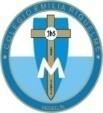 Tecnología e informáticaGrado: 8Gracias por su apoyo.Un saludo enorme y Dios los guarde.Nuestras clases en el horario normal  los Martes de 08:00 a 9:00 am.(Los correos por si se presentan inquietudes). Correo: protecnologia11@gmail.com, pbustamante@campus.com.coFecha 21 de abril 2020Saludo: Las extraño mucho, Dios las bendiga.Pensamiento de M.E.R : “. ¡Oh mi Dios! Si viéramos quién es nuestro Señor, cómo lo amaríamos, y sólo querríamos agradarle”. Tema: presentación del 2 periodo y desempeños.Esta actividad es para analizar la frase y luego poner a volar la imaginación en el cuaderno.Deben analizar la frase y por medio de un dibujo expresar tu opinión, siendo esto el dibujo representativo del 2 periodo. Frase:“La mente es como un paracaídas, solo funciona si se abre”. Albert Einstein. Desempeños del 2 periodo. Debes copiarlos en el cuaderno:Compara tecnologías empleadas en el pasado con las del presente y explico sus cambios y posibles tendencias.Utiliza responsable y autónomamente las tecnologías de la Información y la Comunicación (TIC) para aprender, investigar y comunicarme con otros en el mundo.Reconoce que no hay soluciones perfectas, y que pueden existir varias soluciones a un mismo problema según los criterios utilizados y su ponderación.Analiza y explica la influencia de las tecnologías de la información y la comunicación en los cambios culturales, individuales y sociales, así como los intereses de grupos sociales en la producción e innovación tecnológica.Nota: por favor crear un correo en www.gmail.com (tu correo) con el cual debes ser muy responsable, Se necesita para la clase del jueves  23 de abril, si ya lo tienes creado en gmail no hay necesidad de crear otro.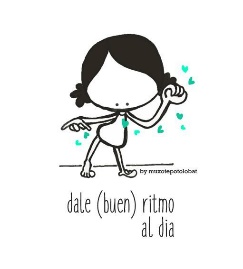 Si copiaste todo en el cuaderno, Muy bien ha sido todo por hoy. Felicitaciones.